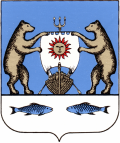 Российская ФедерацияНовгородская область Новгородский районСовет депутатов Савинского сельского поселения                                               РЕШЕНИЕот 22.11.2019  №17д. СавиноРассмотрев предложения инициативной группы граждан по созданию территориального общественного самоуправления «Соседи», д. №27, ул. Новая, д. Божонка, Новгородского района об установлении границ территории, на которой предполагается осуществлять территориальное общественное самоуправление, в соответствии с Федеральным законом от 06.10.2003 № 131-ФЗ «Об общих принципах организации местного самоуправления в Российской Федерации», на основании Положения о территориальном общественном самоуправлении Савинском сельском поселении, принятого решением Совета депутатов Савинского сельского поселения от 19.12.2014 года № 32, Совет депутатов Савинского сельского поселения РЕШИЛ:        1. Установить границы территории, в пределах которой предполагается осуществлять территориального общественного самоуправления (далее – ТОС) «Соседи», д. №27, ул. Новая, д. Божонка, Новгородского района (приложение 1).        2. Решение вступает в силу со дня его подписания.        3.Опубликовать решение в периодическом печатном издании «Савинский вестник» и разместить на официальном сайте Администрации Савинского сельского поселения в информационно-телекоммуникационной сети «Интернет» по адресу: www.savinoadm.ru.Глава сельского поселения                                                            А.В.Сысоев                      Утверждено          решением Совета депутатов     Савинского сельского поселения               от 22.11.2019 №  17ТЕРРИТОРИАЛЬНЫЕ ГРАНИЦЫдеятельности территориального общественного самоуправления«Соседи», д. №27, ул. Новая, д. Божонка, Новгородского района      ТОС «Соседи», д. №27, ул. Новая, д. Божонка, Новгородского района осуществляет свою деятельность в границах следующей территории: - придомовая территория д. № 27, ул. Новая, д. Божонка, Новгородского района площадью 3,028 кв.м, 4 подъезда д. № 27, ул. Новая, д. Божонка Новгородского района, согласно схеме.Об установлении границ территории территориального общественного самоуправления «Соседи», д. №27, ул. Новая, д. Божонка, Новгородского района